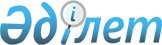 О плане мероприятий по реализации приоритетных направлений работы малой ассамблеи народов Казахстана Акмолинской области на 2005 год
					
			Утративший силу
			
			
		
					Постановление Акимата Акмолинской области от 01 июня 2005 года N А-6/182. Зарегистрировано Департаментом юстиции Акмолинской области 7 июня 2005 года N 3140. Утратило силу - постановлением акимата Акмолинмкой области от 12 января 2006 года № А-1/16     Сноска. Утратило силу - постановлением акимата Акмолинмкой области от 12.01.2006 № А-1/16

      В целях реализации Указа Президента Республики Казахстан от 26 апреля 2002 года № 856 "О стратегии Ассамблеи народов Казахстана и положении об Ассамблее народов Казахстана" акимат области ПОСТАНОВЛЯЕТ: 

     1. Утвердить: 

     1) прилагаемый план мероприятий по реализации приоритетных направлений работы   малой ассамблеи народов Казахстана Акмолинской области на 2005 год (приложение 1); 

     2) медиа - план по пропаганде Послания Президента страны народу Казахстана и   информационному сопровождению проведения 10 - летия Конституции Республики Казахстан и  Ассамблеи народов Казахстана (приложение 2); 

     2. Акимам городов и районов, директорам департаментов внутренней политики, образования, здравоохранения, начальникам областных управлений культуры, физической культуры и спорта обеспечить реализацию мероприятий, предусмотренных планом, и ежеквартально представлять информацию о выполнении в аппарат акима области. 

     3. Действие настоящего постановления распространяется на правоотношения сложившиеся с 23 марта 2005 года. 

     4. Контроль за исполнением данного постановления возложить на заместителя акима области Бекмагамбетова Г.М.      Аким области    

     Приложение 1         

      к постановлению акимата   

     Акмолинской области   

     от 1.06.2005 года N А-6/182  

План мероприятий 

     по реализации приоритетных направлений работы 

     малой ассамблеи народов Казахстана Акмолинской области на 2005 год 

     Приложение 2       

      к постановлению акимата 

     Акмолинской области    

     от 1.06.2005 года N А-6/182  

     

МЕДИА-ПЛАН 

   по пропаганде Послания Президента страны народу Казахстана 

      и информационному сопровождению проведения 

     10-летия Конституции Республики Казахстан и 

     Ассамблеи народов Казахстана 
					© 2012. РГП на ПХВ «Институт законодательства и правовой информации Республики Казахстан» Министерства юстиции Республики Казахстан
				№ п/п Мероприятия Сроки исполнения Ответственные исполнители Основные мероприятия по обеспечению деятельности малой ассамблеи народов Казахстана Основные мероприятия по обеспечению деятельности малой ассамблеи народов Казахстана Основные мероприятия по обеспечению деятельности малой ассамблеи народов Казахстана Основные мероприятия по обеспечению деятельности малой ассамблеи народов Казахстана 1. Обеспечить проведение сессии малой ассамблеи народов Казахстана август- сентябрь 2005г. Секретариат малой ассамблеи Департамент внутренней политики 2. Проводить работу по разъяснению и пропаганде Стратегии Ассамблеи народов Казахстана в течение года Члены малой ассамблеи народов Казахстана (по согласованию) 3. Издать информационный аналитический справочник о деятельности малой ассамблеи народов Казахстана и национально- культурных центров май 2005 г. Секретариат малой ассамблеи народов Казахстана 2. Мероприятия по пропаганде Послания Президента страны народу Казахстана и информационное сопровождение проведения 10-летия Конституции Республики Казахстан и Ассамблеи народов Казахстана 2. Мероприятия по пропаганде Послания Президента страны народу Казахстана и информационное сопровождение проведения 10-летия Конституции Республики Казахстан и Ассамблеи народов Казахстана 2. Мероприятия по пропаганде Послания Президента страны народу Казахстана и информационное сопровождение проведения 10-летия Конституции Республики Казахстан и Ассамблеи народов Казахстана 2. Мероприятия по пропаганде Послания Президента страны народу Казахстана и информационное сопровождение проведения 10-летия Конституции Республики Казахстан и Ассамблеи народов Казахстана 4. Проведение акции  "Уверенной поступью по пути дружбы"» март 2005 г. Секретариат малой ассамблеи народов Казахстана, Департамент внутренней политики Акмолинской области 5. Выпустить книгу и другие материалы, посвященные деятельности малой ассамблеи народов Казахстана и использовать в пропаганде Послания Президента страны первое полугодие 2005г. Секретариат малой ассамблеи народов Казахстана, Департамент внутренней политики Акмолинской области 6. Обеспечить участие членов малой ассамблеи и  руководителей национально-культурных центров в мероприятиях по пропаганде основных положений Послания Президента народу Казахстана "Казахстан на пути ускоренной экономической, социальной и политической модернизации"» март- апрель 2005г. Акимы районов и городов Кокшетау и Степногорска, Секретариат малой ассамблеи народов Казахстана, Департамент внутренней политики Акмолинской области 7 Провести научно- практическую конференцию к 10- летию образования малой ассамблеи народов Казахстана Акмолинской области "Единство народов - основа стабильного развития Казахстана"» апрель 2005г. Секретариат малой ассамблеи народов Казахстана, Департамент внутренней политики Акмолинской области 8 Организовать выезды в районы членов малой ассамблеи (пропаганда Послания, проведение круглых столов, концертов, фотовыставок "Конституции Республики Казахстан и Ассамблее 10 лет" первое полугодие 2005г Секретариат малой ассамблеи народов Казахстана 9 В средствах массовой информации организовать широкое освещение проведения фестиваля дружбы народов Казахстана, посвященного 10-летию Ассамблеи народов Казахстана, 60-  летию Победы в Великой Отечественной войне,         Национально-культурные объединения (по согласованию) 10- летию Конституции Республики Казахстан апрель-май 2005 г. Акимы районов и городов Кокшетау и Степногорска, Секретариат малой ассамблеи народов Казахстана Департамент внутренней политики Акмолинской области Областная телерадиовещательная компания (по согласованию) 10 В областном  историко-краеведческом музее организовать выставочную экспозицию, посвященную 10- летию Ассамблеи май 2005г. Секретариат малой ассамблеи народов Казахстана Областной историко-краеведческий музей 11 В областных, городских и районных библиотеках организовать выставки литературы, посвященные 10- летию Ассамблеи март-май 2005г. Секретариат малой ассамблеи народов Казахстана, Управление культуры Акмолинской области 12 Создать и разместить в общественных местах рекламные материалы (биллборды, перетяжки, плакаты) пропагандирующие межнациональное и межконфессиональное согласие в Казахстане март-апрель 2005г. Акимы районов и городов Кокшетау и Степногорска Секретариат малой ассамблеи народов Казахстана 13 Организовать в СМИ выступления руководителей НКО на темы, затронутые в Послании Президента страны, посвященные 10- летию Конституции Республики Казахстан и Ассамблеи народов Казахстана март- апрель Секретариат малой ассамблеи народов Казахстана, Департамент внутренней политики Акмолинской области, Областная телерадиовещательная компания (по согласованию) 3.   Мероприятия по формированию казахстанской идентичности 3.   Мероприятия по формированию казахстанской идентичности 3.   Мероприятия по формированию казахстанской идентичности 3.   Мероприятия по формированию казахстанской идентичности 14 Провести областные фестивали: 

-Дружбы народов Казахстана (в рамках Дня единства народа Казахстана) 

-Языков народов Казахстана 

-"Казакша караоке"» 1 мая 2005г. 

22 сентября 2005г. 

октябрь 2005 г. Акимы районов и городов Кокшетау и Степногорска, Секретариат малой ассамблеи народов Казахстана, Департамент внутренней политики Акмолинской области, Управление культуры Акмолинской области 15 Провести: 

-День духовного согласия 

-Детский новогодний утренник для детей разных национальностей 18 октября 2005г. 23 декабря 2005г. Акимы районов и городов Кокшетау и Степногорска, 

Секретариат малой ассамблеи народов Казахстана, 

Департамент внутренней политики Акмолинской области, 

Управление культуры Акмолинской области 16 Презентация национально-культурных центров "Будем знакомы", посвященная 10 -летию образования малой ассамблеи апрель 2005г. Секретариат малой ассамблеи народов Казахстана, 

Департамент внутренней политики Акмолинской области, 

Управление культуры Акмолинской области 17 Провести праздничный гала - концерт с участием победителей конкурса "Казакша караоке"» май  2005г. Секретариат малой ассамблеи народов Казахстана, 

Управление культуры Акмолинской области, 

Молодежный центр досуга "Поколение"» (по согласованию) 18 На базе одной из средних школ города открыть отделение по изучению родных (национальных) языков сентябрь 2005г. Секретариат малой ассамблеи народов Казахстана, 

Департамент образования Акмолинской области 19 Провести среди учащихся общеобразовательных и воскресных школ конкурс сочинений и рисунков на тему "Моя Родина - Казахстан"» октябрь 2005г. Акимы районов и городов Кокшетау и Степногорска, 

Секретариат малой ассамблеи народов Казахстана, 

Департамент образования Акмолинской области 20 Организовать проведение открытых уроков в воскресных школах НКЦ октябрь - ноябрь    2005г. Акимы районов и городов Кокшетау и Степногорска, Секретариат малой ассамблеи народов Казахстана, Департамент образования Акмолинской области 21 Провести смотры - конкурсы среди учащихся общеобразовательных школ и учащихся воскресных школ на знание государственного и родных языков ноябрь 2005г. Акимы районов и городов Кокшетау и Степногорска, Секретариат малой ассамблеи народов Казахстана, Департамент образования Акмолинской области 22 Проводить  совместно с национально-культурными центрами образовательные и культурные мероприятия, акции, способствующие гражданскому миру и межнациональному согласию в обществе. в течение  года Акимы районов и городов Кокшетау и Степногорска, Секретариат малой ассамблеи народов Казахстана, Управление культуры Акмолинской области, Департамент внутренней политики Акмолинской области 23 Провести мероприятия по формированию здорового образа жизни среди представителей различных национальностей (по отдельному плану) в течение года Акимы районов и городов Кокшетау и Степногорска, Секретариат малой ассамблеи народов Казахстана, Областной центр ФЗОЖ, Управление физической культуры и спорта Акмолинской области 24. Организовать летний отдых детей и оздоровление на базе детских оздоровительных лагерей, а также оздоровительного центра "Жулдыз"» в течение года Акимы районов и городов Кокшетау и Степногорска, Секретариат малой ассамблеи народов Казахстана, Департамент образования Акмолинской области 25. Проведение встреч акима области с руководителями и активом национально - культурных объединений в течение года Акимы районов и городов Кокшетау и Степногорска, Секретариат малой ассамблеи народов Казахстана, Департамент внутренней политики Акмолинской области 26. Проведение "Дней культуры"» народов проживающих на территории области (по отдельному плану) в течение года Акимы районов и городов Кокшетау и Степногорска, Секретариат малой ассамблеи народов Казахстана, Департамент внутренней политики Акмолинской области 27. Создать на базе университетов, лицеев,  школ - студенческие и школьные ассамблеи с целью воспитания казахстанского патриотизма в течение года Секретариат малой ассамблеи народов Казахстана, Департамент образования Акмолинской области п/п Публикации Сроки Ответственные исполнители 1. Организовать выступления членов малой ассамблеи народов Казахстана и председателей национально-культурных центров по Посланию Президента народу Казахстана в республиканских, областных и городских СМИ в течение года Секретариат малой ассамблеи народов Казахстана, Департамент внутренней политики 

Акмолинской области 2. Организовать специальные рубрики в областных и районных СМИ с целью опубликования материалов и статей: - ученых, политологов, философов, историков по пропаганде межэтнического  и межконфессионального согласия в Казахстане; - по вопросам межэтнических отношений; -  о деятельности малой ассамблеи и национально-культурных объединений области в течение года Секретариат малой ассамблеи народов Казахстана Департамент внутренней политики Акмолинской области 3. На областном телевидении открыть рубрику, посвященную 10-летию Ассамблеи народов Казахстана: в рамках которой:    

-  провести прямые эфиры»с участием членов Ассамблеи народов Казахстана и членов малой ассамблеи народов Казахстана Акмолинской области; организовать цикл передач о деятельности малой ассамблеи народов Казахстана по сохранению межэтнического и межконфессионального согласия в регионе март 2005г. в течение года в течение года Секретариат малой ассамблеи народов Казахстана Областная телерадиокомпания (по согласованию) 4. Осветить проведение научно-  практической конференции на тему: "Единство народов - основа стабильного развития Казахстана" 26 апреля 2005г. Секретариат малой ассамблеи народов Казахстана 5. Организовать публикацию и репортаж материалов об областных фестивалях: 

а) Дружбы народов Казахстана; 

б) Языков народов Республики Казахстана 

в) "Казакша Караоке"» май 2005г. сентябрь 2005г. октябрь 2005г. Секретариат малой ассамблеи народов Казахстана,Редакции газет«"Акмолинская правда", "Арка ажары" (по согласованию) 6. Освещение хода подготовки и проведения 11-ой сессии Ассамблеи народов Казахстана в ведущих СМИ области: 

репортажи о работе сессии; 

интервью с членами делегации 11-ой сессии Ассамблеи народов; 

итоговые материалы сессии июль 2005 г. Секретариат малой ассамблеи народов Казахстана Редакции газет "Акмолинская правда", "Арка ажары" (по согласованию) 7. Организовать публикацию и репортаж материалов: 

- о ходе проведения IХ сессии малой ассамблеи народов Казахстана Акмолинской области; - о проведении "Дней культуры" народов проживающих на территории области (по отдельному плану)   сентябрь 2005г. в течение года Областная телерадиокомпания (по согласованию) Редакции газет "Акмолинская правда", "Арка ажары" (по согласованию) 8. Освещать проведение акций, способствующих гражданскому миру и межнациональному согласию в обществе в течение года Секретариат малой ассамблеи народов Казахстана, Областная телерадиокомпания (по согласованию) 9. Осветить семинар "Будущее Казахстана в межнациональном согласии" проводимый в Щучинском районе октябрь 2005г. Департамент внутренней политики Акмолинской области, Областная телерадиокомпания (по согласованию) 